Key:NeverlandMatildaTroutBlackboardIvorySealTentYolkDreadByColdBalladDefyHornHymnClueNoGlowSmogMessHueBookLieMillGatePhobiaBlissHolySitAleCoffinRich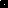 